KEMENTERIAN AGAMA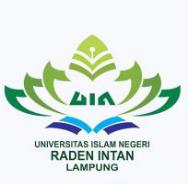 UNIVERSITAS ISLAM NEGERI RADEN INTAN LAMPUNGFAKULTAS EKONOMI DAN BISNIS ISLAM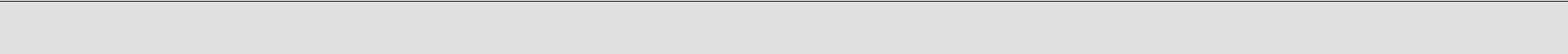 Jl. Letkol. Hi. Endro Suratmin Sukarame I  (0721) 703289 Bandar Lampung 35131 5.0 DIAGRAM ALIR PROSESNO.KEGIATANPELAKSANAANPELAKSANAANPELAKSANAANPELAKSANAANPELAKSANAANMUTU BAKUMUTU BAKUMUTU BAKUNO.KEGIATANMAHASISWADEKANKAPRODI/ SEK. PRODISTAFF JURUSANDOSENPENGUJIPERSYARATAN/PERLENGKAPANWAKTUOUTPUT1.Mendaftar Sidang Proposal yang sudah di ACC Pembimbing Secara OnlineFormulir Pendaftaran ujian proposalSetiap HariFormulir Pendaftaran ujian proposal2.Memverifikasi persyaratan pendaftaran dan menandatangani berkasSemua Berkas Persyaratan Ujian Proposal1 Hari KerjaBerkas Ujian Proposal3.Menginput form ke Form Jadwal Sidang Proposal dan Menyerahkan ke JurusanBerkas Ujian Proposal1 Hari KerjaDraft Jadwal Sidang Proposal4.Menetapkan Dosen Penguji dan tanggal Pelaksanaan Sidang ProposalDaftar Jadwal Sidang Proposal7 Hari KerjaJadwal Sidang Proposal5.Membuat Surat Undangan dan Jadwal Sidang ProposalJadwal Sidang Proposal1 Hari KerjaSurat Undangan dan Jadwal Ujian Proposal6.Memparaf dan Menandatangani Surat Undangan dan Jadwal Sidang ProposalSurat Undangan dan Jadwal Ujian Proposal2 Hari KerjaSurat Undangan dan Jadwal Ujian Proposal7. Memberikan Undangan ke Dosen Penguji dan Menyiapkan  Berita Acara UjianSurat Undangan dan Jadwal Ujian Prposal1 Hari KerjaSurat Undangan dan Jadwal Ujian Prposal8.Mengontrol Pelaksanaan Sidang ProposalBerkas Ujian, Daftar Hadir Dosen, Berita Acara Ujian1 Hari KerjaDaftar Hadir Dosen, Berita Acara Ujian9.Melakukan Ujian Sidang Proposal dan Menandatangi BA Acara Sidang ProposalDaftar Hadir Penguji, Berita Acara Ujian1 Hari KerjaLaporan Pelaksanaan Sidang Proposal10Evaluasi Pelaksanaan Sidang Proposal-1 Hari kerjaLaporan Evaluasi Sidang Proposal